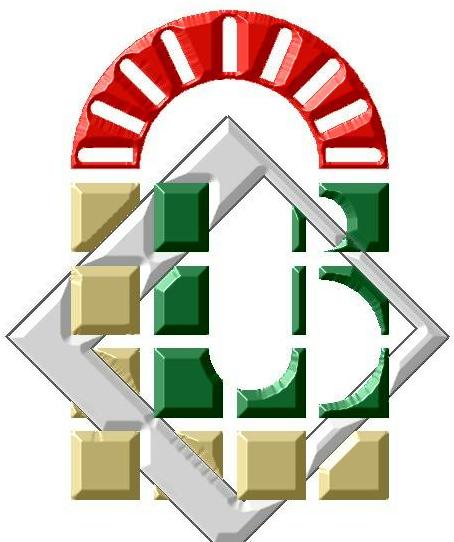 مناقشة أطروحة دكتوراه العلوم                                  ستناقش رسالة دكتوراه العلوم للطالب (ة):            الاسم :  شلابـــــي                  اللقب : وليـــــــــــــد                                           قسم : العلوم الاجتماعية                         شعبة :  علم النفس                      تخصص : علم النفس العمل والتنظيم  والموسومة بـ  : " القيم التنظيمية و علاقتها بمستوى الابداع الاداري لدى مفتشي التعليم الابتدائي "وذلك يوم: الخميس 03/06/2021 في الساعة: 09:00 صباحا بـــ : قاعة المناقشات بكلية العلوم الإنسانية والاجتماعية .أمام لجنة المناقشة المكونة من : الصفةالجامعةالرتبةالاسم واللقبالرقمرئيسابسكرةأستاذ  نور الدين تاوريريت 01مشرفابسكرةأستاذ  عيسى قبقوب  02مناقشابسكرةأستاذ محاضر(أ)قشي الهام  03مناقشامناقشامناقشاالمسيلةسطيف2المسيلةأستاذ محاضر(أ)أستاذ محاضر(أ)أستاذ محاضر (أ)العمري واضحبحري صابردوباخ قويدر  040506